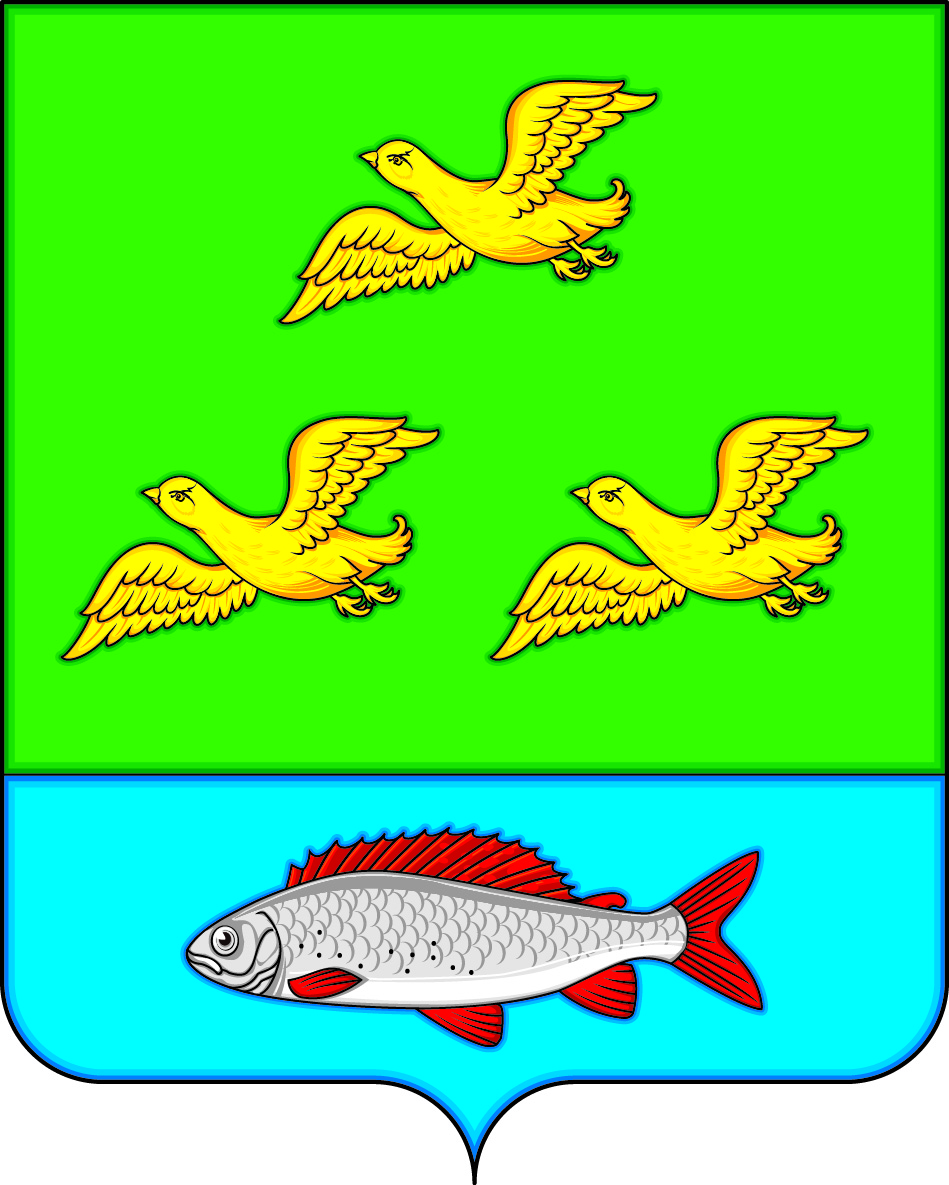 СОВЕТ НАРОДНЫХ ДЕПУТАТОВЗАЛИМАНСКОГО  СЕЛЬСКОГО ПОСЕЛЕНИЯБОГУЧАРСКОГО МУНИЦИПАЛЬНОГО РАЙОНАВОРОНЕЖСКОЙ ОБЛАСТИРЕШЕНИЕ                           от «01» декабря 2023г.   № 207                     с. ЗалиманО внесении изменений в решение Совета народных депутатов от 27.02.2020 № 295 «Об  плате труда служащих, замещающих должности, не относящиеся к должностям муниципальной службы органов местного самоуправления Залиманского сельского поселения Богучарского муниципального района»В соответствии с Федеральным законом от 06.10.2003 № 131-ФЗ «Об общих принципах организации местного самоуправления в Российской Федерации», Бюджетным кодексом Российской Федерации, указом Губернатора Воронежской области от 02.10.2023 г. № 236-у «О повышении (индексации) денежного вознаграждения, должностных окладов, окладов за классный чин, пенсии за выслугу лет (доплаты к пенсии), ежемесячной денежной выплаты к пенсии за выслугу лет», распоряжением администрации Богучарского муниципального района Воронежской области от 02.10.2023 г. № 264-р «О повышении (индексации) денежного вознаграждения, должностных окладов, окладов за классный чин, пенсии за выслугу лет (доплаты к пенсии)»,  Уставом Залиманского сельского поселения в целях приведения нормативных правовых актов органов местного самоуправления в соответствии с действующим законодательством Совет народных депутатов Залиманского сельского поселения Богучарского муниципального района решил:1. Внести в решение Совета народных депутатов Залиманского сельского поселения Богучарского муниципального района Воронежской области от 27.02.2020 № 295  «Об оплате труда служащих, замещающих должности, не относящиеся к должностям муниципальной службы органов местного самоуправления Залиманского сельского поселения Богучарского муниципального района» следующие изменения:1.  Приложение к Положению об оплате труда служащих, замещающих должности, не относящиеся к должностям муниципальной службы органов местного самоуправления Залиманского сельского поселения Богучарского муниципального района изложить в новой редакции согласно приложению к настоящему решению.2.   Настоящее решение вступает в силу с 01.10.2023 года.3. Контроль за исполнением данного решения возложить на главу Залиманского сельского поселения Лунева С.А.   Глава Залиманского сельского поселения                                              С.А.ЛуневПриложение к Положению об оплате труда работников, замещающих должности, не являющиеся должностями муниципальной службыПереченьдолжностей и размеры должностных окладов служащих, замещающих должности, не относящиеся к должностям муниципальной службы органов местного самоуправления Залиманского сельского поселения Богучарского муниципального районаНаименование должностейРазмер должностного оклада (рублей)Старший инспектор6789Инспектор6034Водитель6789